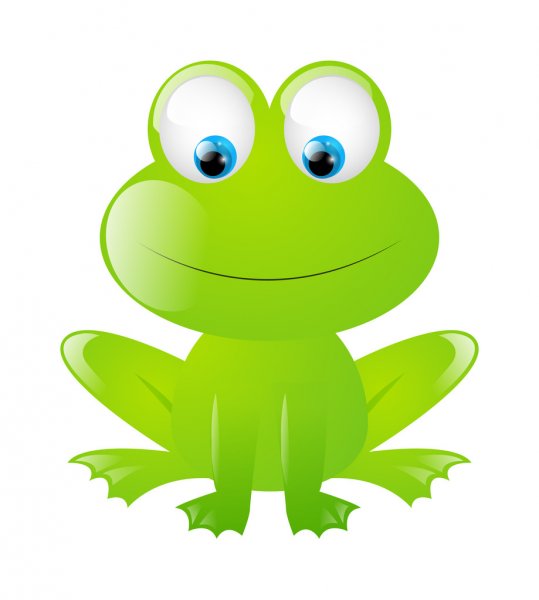 J. angielski  – 3, 4 latkiPropozycje zadańPiosenka na powitanie:  Hello to you!Shee-bee-dee-bee-do!Nice to see you –ooh!Shee-bee-dee-bee-do!Zabawa ruchowa  Chugga, chugga  Chugga, chugga, choo-choo-choo  A train, a train, choo, choo, choo!  Chugga, chugga, choo-choo-choo!
  A train, a train, choo, choo, choo!
  Chugga, chugga, choo-choo-choo!  Make a circle, choo, choo, choo!                                           Round and round, round and round  Choo, choo, choo! Choo, choo, choo  Chugga, chugga, choo-choo-choo!
  Up, up, up, up, up, up!
  Up, up, up, up, up, up!
  Down, down, down, down, down,     Down, down, down, down, down, 
  Let’s sit down…Let’s sit down!Patrząc na obrazek, powiedz kiedy można zobaczyć  tęczę (rainbow)?          Pomaluj obrazek. Nazwij kolory w języku angielskim.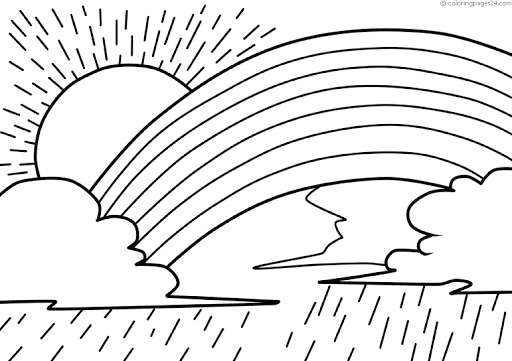 4. Piosenka na pożegnaniehttps://www.youtube.com/watch?v=0LDArAJf7-c